Conjugaison : Futur Antérieur (séance 1)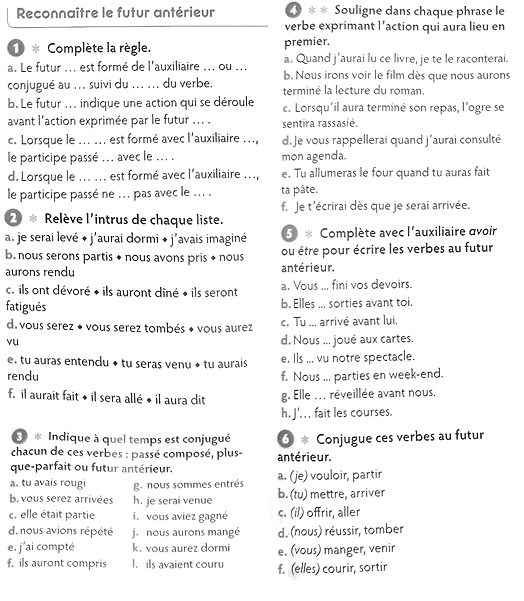 .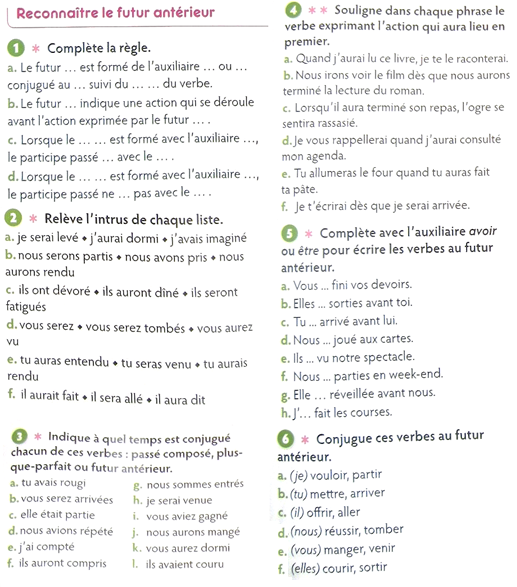 Complète la règle :Antérieur ; être ; avoir ; futur ; participe passé.Antérieur ; simple.Futur antérieur ; être ; s’accorde ; sujet.Futur antérieur ; avoir ; s’accorde ; sujet.Relève l’intrus de chaque liste.J’avais imaginéNous avons prisIls ont dévoréIndique à quel temps est conjugué chacun de ces verbes.Plus que parfaitFutur antérieurPlus que parfaitPlus que parfaitPassé composéFutur antérieurLe verbe exprimant l’action qui aura lieu en premier.Aurai luAurons terminéAura terminéComplète avec l’auxiliaire être ou avoir.AurezSerontSerasAuronsConjugue ces verbes au futur antérieur.J’aurai voulu, je serai partiTu auras mis, tu seras arrivéIl aura offert, il sera alléNous aurons réussi, nous serons tombésVous aurez mangé, vous serez venusElles auront couru, elles seront sorties